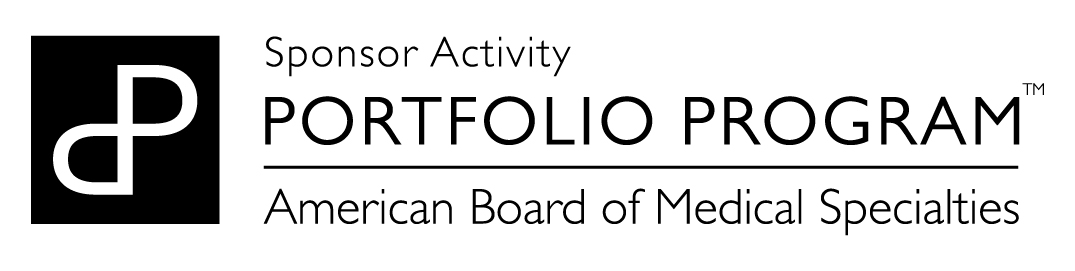 QI Notification for ABMS Multi-Specialty Portfolio Program (Portfolio Program TM) MOC Credit1. Name of MOC Requestor: 2. Email:3. Phone number:4. QI Project Title: 5. Start date of QI Project:6. Anticipated end date of QI Project7. Are you the project leader?YesNo (please fill in information for the leader below)Project Leader Name:	Project Leader Email Address:	Project Leader Phone Number:8. Select up to 5 relevant topics for this quality improvement effort:  Access to careAsthmaBurnout/clinician wellbeingCancerCardiovascularCareer SustainabilityChoosing Wisely/High Value Care/ Cost of careCLABSICommunication (patient-clinician)Compliance (regulatory)DiabetesDocumentationEfficiency/ timeliness of careHand hygieneHealth LiteracyHIVHypertensionImmunizations/vaccinationsLength of stayMedical homeObesityOpioid UsePatient Centered CarePatient safety/harm reductionPrescriptionsPreventive careProcedural SkillsProfessionalismProvider ResilienceReadmissionsResource stewardship/utilization/ value /cost of careSatisfactionSepsisSurgical site infectionsTeamwork/ team-based careTransitions of care9. Select one or more medical specialties addressed as part of this quality improvement effort:  American Board of AnesthesiologyAmerican Board of DermatologyAmerican Board of Emergency MedicineAmerican Board of Family MedicineAmerican Board of Internal MedicineAmerican Board of Medical Genetics/and GenomicsAmerican Board of Obstetrics and GynecologyAmerican Board of OphthalmologyAmerican Board of Orthopaedic SurgeryAmerican Board of OtolaryngologyAmerican Board of PathologyAmerican Board of PediatricsAmerican Board of Physical Medicine and RehabilitationAmerican Board of Plastic SurgeryAmerican Board of Preventive MedicineAmerican Board of Psychiatry and NeurologyAmerican Board of RadiologyAmerican Board of SurgeryAmerican Board of Thoracic SurgeryAmerican Board of UrologyNational Commission on Certification of Physician Assistants10. How is the quality improvement effort funded? GrantInternalIndustry (Pharma or Medical Device manufacturer) fundingSubscriptionOther11. Select the methodology that most closely represents the methodology being used in this quality improvement effort:A3Continuous Quality Improvement (CQI)IHI Collaborative ModelLEANModel for Improvement (PDSA/PDCA)Six Sigma (DMAIC)Total Quality Management (TQM)Other12. Project AIM Statement (An aim statement should state a clear, quantified goal set within a specific time frame.  It states what you tried to change, a specific target population, by how much, and by when.):13. Describe the types of interventions and tools that are being, will, or were used by participants in the QI Effort and describe how each is expected to impact individual practice and patient care, if known. If you have any questions when completing this form please email MOC@childrensomaha.orgIntervention/Tool Type and Description (Multiple tools may or can be used)How will this impact individual practice?How will this impact patient care?